	ТЕХНИЧКА ШКОЛА 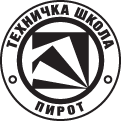                                                                                                        П  И  Р О Т Таковска  22                                                                                   Тел/Факс 010/311-269Директор 010/ 313-735                                                                                    e-mail:tsp@tsp.edu.rswww.tsp.edu.rsТЕХНИЧКА ШКОЛАБрој:01-465/1-2018Датум: 15.11.2018.Место: ПиротНа основу члана 119. став 1. тачка 1) . Закона о основама система образовања и васпитања („Службени гласник РС“, број 88/17) и члана 41.став 1.тачка 1. Статута Техничке школе у Пироту бр.03-47/1-2018 од 26.02.2018.године, члана 28. Посебног колективног уговора за запослене у основним и средњим школама и домовима ученика („Службени гласник РС“, број 21/2015), дана 15.11.2018. године, Школски одбор Техничке школе једногласно, донео јеПРАВИЛНИК О РАСПОДЕЛИ СРЕДСТАВА ОСТВАРЕНИХ УПЛАТАМА ВАНРЕДНИХ УЧЕНИКА ТЕХНИЧКЕ ШКОЛЕДана 29.5.2018. на састанку радне групе о расподели средстава остварених уплатама ванредних ученика донет је следећи предлог Средства која су остварена уплатама ванредних ученика на име уписнина , полагања испита и консултација расподељују се на следећи начинСредства која остају у Школи-. 40%, Учешће у комисијама и консултацијама (60%):Средства из ставке бр.2 (60% уплата) се деле пропорционално као у табели, а затим се расподељују учесницима, зависно од броја кандидата који су имали испите или консултације у обрачунском периоду. Учешће у консултацијама и комисијама се уписује у књигама евиденције за ванредне ученике, а збирне податке о учешћу доставља Координатор за образовање одраслих.Овај правилник ће се примењивати почев од 01.12.2018. године.                                                                            Председник Школског одбора                                                                            Миодраг Ивковић                                                                           _______________1.Испитивач у испитној комисији28%2.Консултације 42%3.Члан испитне комисије14%4.Члан испитне комисије14%5.Благајник2%